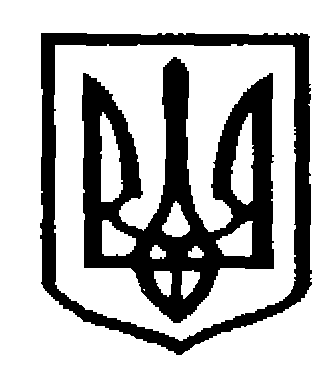 У К Р А Ї Н АЧернівецька міська радаУ П Р А В Л I Н Н Я   О С В I Т ИНАКАЗ Про внесення змін до наказу управління освіти міської радивід 27.04.2018 р. №186 «Про закріплення за закладамизагальної середньої освіти міста Чернівці територій обслуговування» (зі змінами внесеними наказом від 08.05.2018р. № 209)На підставі рішень міської ради щодо найменування нових вулиць в місті Чернівцях, враховуючи зміни в інфраструктурі міста,  звернення батьків щодо відсутності їхньої адреси проживання у території обслуговування найближчого закладу освіти, за результатами здійсненого аналізу території обслуговування, з метою її коригування,НАКАЗУЮ: 1. Внести зміни до наказу управління освіти міської ради від 27.04.2018 №186 «Про закріплення за закладами загальної середньої освіти міста Чернівці територій обслуговування», виклавши додаток у новій редакції. 2. Керівникам закладів загальної середньої освіти  здійснювати планування мережі класів та контингенту учнів з урахуванням території обслуговування закладу освіти.3. Контроль за виконанням наказу покласти на заступника начальника, начальника відділу загальної середньої освіти О.Л. Кузьміну. Заступник начальниканачальник відділу дошкільної освітиуправління освіти Чернівецької міської ради                                                        Н.П.ВітковськаОзнайомлена:Заступник начальника, начальник відділу загальної середньої освітиуправління освіти Чернівецької міської ради                       О.Л. КузьмінаВиконавець:Головний спеціаліст управління освіти			               Л. Д. ПоповичДодатокдо наказу управління освіти                                                                                                                                       Чернівецької міської радивід 04.02.2019 р.  № 70Території обслуговування закладів загальної середньої освітиміста Чернівців 04.02.2019 р.              № 70ЗОШ №37вул. Я.Мудрого – 177-207 (непарні), 178-198 (парні),вул. І.Северина – 2-6 (парні), 1-7 (непарні), вул. Надрічна, провул. Надрічний, вул. Гетьмана Дорошенка – 2-84 (парні), 1-49 (непарні), провул. Гетьмана Дорошенка, вул. Кубинська, вул. В.Сєрова, 1,2 провул. Сєрова, вул. В.Александрі – 2-82 (парні), 1-91 (непарні), 1 провул.В.Александрі, вул. Дунайська – 1-37 (непарні), 2-56 (парні), 1,2 провул. Дунайський, вул. Космонавтів, вул. Юнацька, вул. Свободи, вул. Дивногорська,вул. Перемоги, вул. Д.Галицького – 2-26 (парні), 1-7 (непарні), вул. Д.Вишневецького, вул. Танкістів, вул. М.Міхновського, вул. Камчатська, вул. Д.Карбишева,вул. В.Василевської – 23-до кінця (непарні), 38-до кінця (непарні), вул. Виноградна, провул. Виноградний, вул. Омська,вул. Підлісна, вул. Сінна – 88А – до кінця (парні), 59 – до кінця (непарні), вул. Сибірська, вул. Ю.Мізунського, вул. Підгірна, вул. О.Скрябіна, вул. Солов’їна, вул. Смерекова, вул. Лісна, вул. І.Підкови, проїзд І.Підкови, 2 повул. І.Підкови, вул. М.ВербицькогоЗОШ №38вул. О.Афанасьєва-Чужбинського, вул. М.Штоли, вул. Гуцульська, 
вул. Івоники Дарія, вул. Горішня, вул. Я.Налєпки, завул. Я.Налєпки, вул. Д.Галицького – 9 – до кінця (непарні), 28 – до кінця (парні), 1,2 провул. Д.Галицького, 1,2,3,4 завулок Д.Галицького, вул.Здоров’я, вул.Сінна – 15-57 (непарні), 38-88 (парні), вул. Крайня, вул. Дунайська – 37-Г-до кінця (непарні), 58 – до кінця (парні), 3 провул. Дунайський, вул. Пролетарська, вул.Молдавська, провул. Молдавський, вул. Трускавецька, вул. В.Стефаника, 1,2 провул. В.Стефаника, вул. Чорнівська, вул.В.Філатова, вул. Північна, вул. М.Огінського, вул. Д.Квітковського, 1,2 провул. Д.Квітковського, вул. І.Курчатова, 1,2,3 провул. Курчатова, І.курчатова проїзд,  вул. Демократична, провул. Демократичний, вул. Учительська – 2-68 (парні), 1-63 (непарні), вул. Вереснева, вул. Незалежності, вул. П.БагратіонаЗОШ №39вул. Каштанова – 21 – до кінця (непарні), 14 – до кінця (парні), 
1,2,3 провул. Каштановий, вул. М.Рильського – 2-34 (парні), 1-9 (непарні), вул. Верховинська, провул. Верховинський, вул. Варшавська, провул. Варшавський, вул. Б.Крижанівського, провул. Б.Крижанівського , вул. Цілинна, провул. Цілинний, вул. Святошинська, 1,2 провул. Святошинський, вул. Штраухера Бенно та 3 провулки,  вул. Малокучурівська, вул. Возз’єднання, провул. Возз’єднання, вул. І.Северина – 98 – до кінця (парні), 67 – до кінця (непарні), вул. Кам’яна, вул. Зоряна, вул. М.Кривоноса, вул. Привокзальна, провул. Привокзальний, вул. Л.Симиренка, вул. Я.Мудрого – 35-103 (непарні), 66-130 (парні), 2 провул. Я.Мудрого, вул. Гетьмана Дорошенка – 57 – до кінця (непарні), 100 – до кінця (парні), вул. Учительська – 160 – до кінця (парні), 161 – до кінця (непарні), вул. В.КозубенкаНВК «Берегиня»вул. Учительська – 70 – 158 (парні), 65 – 159 (непарні),1,2 провул. Учительський, вул. Ю.Липи, вул. Уманська, вул. О.Можайського, 1,2,3 провул. О.Можайського, вул. І.Северина – 22 – до кінця (парні), 11 – до кінця (непарні), вул. Байкальська, 1 провул. Байкальський, вул. Кленова, вул. Я.Мудрого – 105-175 (непарні), 132 – 176 (парні), 1 провул. Я.Мудрого, вул.М.Міхновського – 9 – до кінця (непарні), 12 – до кінця (парні), вул. Гетьмана Дорошенка – 86-98 (парні), 51-55 (непарні), вул.І.Карбулицького, вул. П.Болбочана, 1,2,3 провул. І.Карбулицького, вул. С.Величка, провул. С.Величка